12.01.2017LAST DATE for submitting sealed TENDERS, related to the Tender Notice No. JNTUK /Campus wide networking /2016/1, Dt:19-12-2016 is extended and it should reach the undersigned on or before 14.00 hrs on 23/01/2017, subsequently, sealed tenders will be opened on at 14:30hrs on 23/01/2017 by the undersigned/his nominee in the presence of the committee members and available tenderers or their representatives. PRE-QUALIFICATION CRITERIA is also attached with this document.Prospective Bidders are requested to stay updated from University website (http://www.jntuk.edu.in) for more details.Sd/ Registrar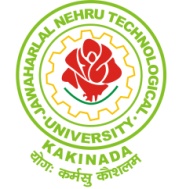 JAWAHARLAL NEHRU TECHNOLOGICAL UNIVERSITY KAKINADAKAKINADA-533003, Andhra Pradesh (India)Phone: 0884-2300900, Fax: 0884- 2300901E-mail: registratr@jntuk.edu.in, chs_eee@yahoo.co.inPRE-QUALIFICATION CRITERIAPRE-QUALIFICATION CRITERIAPRE-QUALIFICATION CRITERIAPRE-QUALIFICATION CRITERIAS.NoPre-Qualification CriteriaJNTUK FinalizedRequired docs 1The Bidder must have been in the business of providing Networking Infrastructure facilities for a minimum period of 5 years.The Bidder must have been in the business of providing Networking Infrastructure facilities for a minimum period of 5 years.Certificate of Incorporation / Firm Registration Certificate to be enclosed2The Bidder bidding for part of the tender will be rejected.The Bidder bidding for part of the tender will be rejected.An Undertaking from the bidder on their letter head along with the Blank Un-priced Format of the Quoted components without pricing ALONG WITH PART NOS as a proof.3The Bidder should be an ISO 9001:2008 Certified Company for Networking.The Bidder should be an ISO 9001:2008 Certified Company for Networking.Copy of the ISO 9001:2008 Certificate pertaining to the System Integration / Networking4The bidder should have a minimum Annual turnover of Rs. 6 Crores each year for the past 3 years (2013-14, 2014-15, 2015-16).The bidder should have a minimum Annual turnover of Rs. 6 Crores each year for the past 3 years (2013-14, 2014-15, 2015-16).A Proof to this effect should be enclosed in the form of Balance sheets and IT Clearance Certificates/Statutory Auditor's Certificate Stating that the Annual Sales Turnover for the Last 3 years of (2013-14, 2014-15, 2015-16).along with certified Balance Sheets.5The Bidder should have a minimum turnover of Rs. 3 Crores per annum for the past 3 years (2013-14, 2014-15, 2015-16). pertaining to  networking domain.The Bidder should have a minimum turnover of Rs. 3 Crores per annum for the past 3 years (2013-14, 2014-15, 2015-16) pertaining to  networking domain.Copies of purchase orders purely penetrating to networking with contact nos. of Customers shall be provided as proof6The bidder should be an Authorized Integrator / Business Partner / Reseller of the Brand that is proposed for the supplies for a minimum period of 5 years in Andhra Pradesh as on bid calling date.The bidder should be an Authorized Integrator / Business Partner / Reseller of the Brand that is proposed for the supplies for a minimum period of 5 years in Andhra Pradesh as on bid calling date.A Letter from the OEM indicating Status of the Bidder who is an Authorized Integrator / Business Partner / Reseller for the past 5 years.7All the Active Network Components proposed should be from a single Manufacturer only and the past experience of the bidders should be for the same make of network actives which the bidder is quoting against this tender. All the Active Network Components proposed should be from a single Manufacturer only and the past experience of the bidders should be for the same make of network actives which the bidder is quoting against this tender. An Undertaking from the bidder on their letter head with the blank Un priced format of the Products ALONG WITH PART NOS Quoted.8The Original Equipment Manufacturer of Active Components should be an ISO 9001 & ISO 14001 Certified. The Original Equipment Manufacturer of Active Components should be an ISO 9001 & ISO 14001 Certified. A copy of the ISO Certificates of the OEMs of the Products Quoted.9In addition to Bidders support, Service Support should be available directly from the Principals. Bidder should provide The Service Contract Number from the OEM to the Purchaser.In addition to Bidders support, Service Support should be available directly from the Principals. Bidder should provide The Service Contract Number from the OEM to the Purchaser.A letter from OEM indicating the clear Addresses of their Spares depots along with an undertaking from the Bidder that he will provide the Service Contract Number along with the Products at the time of product delivery.9aThe Active Components Proposed should be supported by the Principal Manufacturer for Technical Assistance on 24 x 7 bases thru a Technical Assistance Center (TAC).The Active Components Proposed should be supported by the Principal Manufacturer for Technical Assistance on 24 x 7 bases thru a Technical Assistance Center (TAC).An undertaking from the OEM about their TAC should be provided.10The Bidder should submit the Manufacturers authorization for the proposed Product on OEM’s letter head to participate for this tender mentioning the bid reference.The Bidder should submit the Manufacturers authorization for the proposed Product on OEM’s letter head to participate for this tender mentioning the bid reference.Preferably Direct Authorization Letters from the OEMs indicating the Bid Reference to participate in this tender should be provided.11The Active components proposed should have at least 30% market share in Switching & Routing in India.The Active components proposed should have at least 20% market share in Switching & Routing in India / Leaders Quadrant in Recent Gartner Magic QuadrantA Letter from the OEM / industry specialists like IDC /Leaders Quadrant in Recent Gartner Magic Quadrant12The products quoted should not be declared End of Life at the time of delivery and OEM should support the products quoted for at least 5 years.The products quoted should not be declared End of Life at the time of delivery and OEM should support the products quoted for at least 5 years.A Letter from the OEM indicating their uninterrupted support for the product for the next 5 years.13The Passive Components proposed Should be from the Single Manufacturer for both Fiber and Copper Components.The Passive Components proposed Should be from the Single Manufacturer for both Fiber and Copper Components.A letter of undertaking from the Bidder with Blank Un-priced List of components ALONG WITH PART NOS indicating the Manufacturer of the Product and university prefers online verifications of part/ serial numbers14The Passive installation should be certified for ‘Extended Product and Application warranty’ for a minimum period of 20 years from the date of Installation by the OEM.The Passive installation should be certified for ‘Extended Product and Application warranty’ for a minimum period of 20 years from the date of Installation by the OEM.An undertaking from the OEM on their willingness to certify the product supplied and Installed by the Bidder.15The bidder must have a full-fledged support centre in Andhra Pradesh to support the installation & should have qualified engineers to attend to the support as & when required by UCE-JNTUK Kakinada within 24 hours.The bidder must have a full-fledged support centre in Andhra Pradesh to support the installation & should have qualified engineers to attend to the support as & when required by UCE-JNTUK Kakinada within 24 hours.Details of the Bidder's support centers to be provided in the prescribed format.16The Bidder should have at least 5 OEM certified engineers for Active Components proposed. (Certificates to be attached along with the Technical Bid).The Bidder should have at least 4 OEM certified engineers for Active Components proposed. (Certificates to be attached along with the Technical Bid).Copy of the Certificates of bidder's Employees along with an undertaking that the certified engineers are permanent employees of the bidder's organization.16aShould have minimum 5 OEM Certified cabling installation Personnel. (Certificates to be submitted).Should have minimum 4 OEM Certified cabling installation Personnel. (Certificates to be submitted).Copy of the Certificates of bidder's Employees along with an undertaking that the certified engineers are permanent employees of the bidder's organization.17The Bidder should have installed at least 3 campus networks in educational institutions with at least 500 copper Nodes and about 5 Kilo Meters of Fiber Optic Cabling for backbone as a single order & should have been in the business of providing Turnkey Solutions for Campus Networking for the last 10 years.The Bidder should have installed at least 3 campus networks with at least 500 copper Nodes also must have experience in installation of Fiber Optic Cabling for backbone in atleast 3 campus networks & should have been in the business of providing Turnkey Solutions for Campus Networking for the last 10 years.Documentary Evidence should be provided in the form of Installation Reports/Performance Certificates / Purchase Orders.18Technical compliance statement should be submitted in original along with the bid.Technical compliance statement should be submitted in original along with the bid.